УТВЕРЖДАЮ: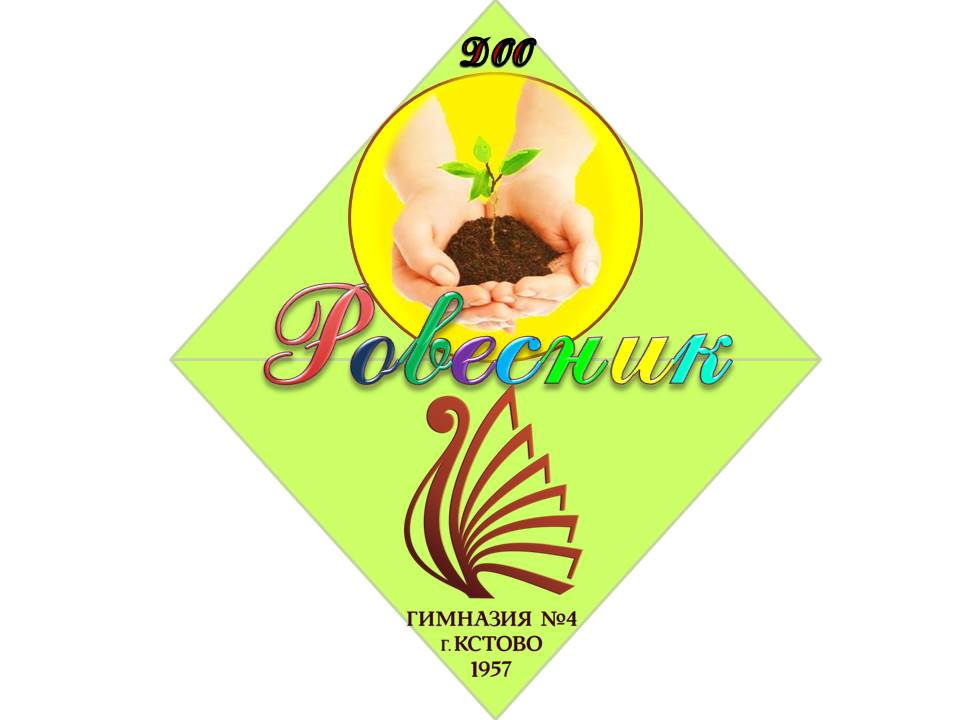 директор МБОУ Гимназии№4_____________ Е.В. Молоткова «___»___________2014 г.ПРОГРАММАДетского общественного объединения«РОВЕСНИК»                                                Возраст детей: 10 – 14 летСрок реализации: 2014 – 2017 гг.Разработала:старший вожатыйСалова Наталья Михайловна
г. Кстово2014 г.Содержание программы:Информационная карта программы……………………………………….3Пояснительная записка……………………………………………………..5Содержание деятельности………………………………………………….8Механизм реализации программы………………………………………..18Ожидаемые результаты реализации программы….……………………..20Список использованной литературы……………………………………...21Приложения……………………………………………..………………….22Информационная карта программыПояснительная запискаПриобщение детей к общественно-полезному труду, развитие их социальной активности и компетентности, повышение личной активности в познании мира и увеличение самоорганизованности - необходимая часть воспитания подрастающего поколения. Самоутверждение детей в социально полезной деятельности происходит более эффективно в детских объединениях, действующих на базе школ. В коллективе ровесников ребенку легче соотносить свои трудовые навыки и результаты труда с «трудовым поведением» своих товарищей, и, кроме того, адаптироваться к изменяющимся условиям жизни. Детские объединения также выполняют педагогические функции: развивающую - обеспечение гражданского, нравственного становления личности ребенка, ориентационную - обеспечение условий для ориентации детей в системе социальных, нравственных ценностей, компенсаторная — создание условий для реализации потребностей, интересов, актуализации возможностей ребенка, не востребованных в других общностях, членом которых он является, для устранения дефицита общения и соучастия. Отсюда основными целями программы являются:1) увеличение круга интересов и потребностей детей;2) воспитание активного гражданина России;3) познание детьми окружающего мира и их свободное развитие.Задачи программы:1) создать необходимые условия для увеличения круга интересов и потребностей детей;2) воспитать в учащихся чувство патриотизма, чувство ответственности, чувство сопричастности ко всему происходящему, увеличить правовые знания членов ДОО;3) содействовать развитию интеллектуального творчества, духовной культуры, личностных качеств и способностей подрастающего поколения;4) привлечь новых членов в объединение. В основу программы положена идея В.А. Бухвалова о том, что нравственной личностью человек становиться только тогда, когда начинает самостоятельно выполнять добротворческую деятельность. В детском объединении дети познают окружающий мир, учатся взаимодействию друг с другом, со старшими и младшими товарищами, учатся уважать друг друга, самостоятельно принимать решения. Состоя в пионерской организации, ребенок может найти верных друзей, научиться быть честным, добрым, держать свое слово, помогать другим и многое другое. Будучи пионером, ребенок сможет научить и других тому, чему научился сам. Наш девиз «Вместе мы сила!» говорит о готовности в любой ситуации поддержать друг друга, решать сообща все проблемы и задачи, вместе находить верные решения. Добрые дела ДОО «Ровесник» в Гимназии, делают школу лучше, перемены веселей, праздники ярче.ДОО «Ровесник» объединяет учащихся Гимназии с 10 до 14 лет. В этот возрасте начинается переход от детства к самостоятельной и ответственной взрослой жизни, поэтому задача детского общественного объединения заложить основы дальнейшей социальной жизни ребенка. Следующим этапом развития этих качеств, по достижении четырнадцатилетнего возраста, становится участие в волонтерском объединении «Открытые сердца», являющееся добровольным. Программа ДОО «Ровесник» модифицированная, поскольку имеет в своей основе типовую программу и составлена с использованием методической литературы, и программ, разработанных другими авторами. Срок реализации рассчитан на три года, поскольку за данный период времени представляется возможным оценить результаты поставленных целей. В ходе реализации программы можно выделить три последовательных этапа: подготовительный, основной и итоговый. Данные этапы являются продолжением друг друга, имеют общие цели, задачи и ожидаемые результаты. Для отслеживания и оценивания результатов работы применяются ежегодные мониторинговые исследования (см. приложения). Деятельность ДОО «Ровесник» определяется принципами добровольности, гуманизма, самостоятельности, творческой активности и соревнования. Настоящая программа актуальна и социально значима, так как рассчитана на повышение уровня активной жизненной позиции у подрастающего поколения, готовности к участию в общественной жизни школы, города, округа и страны.Содержание деятельностиЭтапы реализации программыПодготовительный этап предполагает введение в программу. Он рассчитан на первый год нахождения ребенка в организации. На этом этапе дети приобретают необходимые знания, умения и навыки по игровой, коллективно-творческой и организаторской деятельности, получают необходимые знания по истории детского общественного движения, его символике и атрибутике, развивают навыки общения. Происходит становление коллектива, возникновение прочных внутренних связей, включение детей в разнообразную деятельность. На данном этапе предусматривается участие в предложенных руководителем конкурсах, праздниках, играх и посильная помощь в организации мероприятий.Основной этап предполагает расширение и закрепление полученных ранее качеств и навыков. Члены ДОО должны на этом этапе самостоятельно выбирать область деятельности, предлагать мероприятия, конкурсы и игры, активно участвовать в жизни Гимназии и города. Они учатся планировать, организовывать и анализировать свою деятельность. Происходит дальнейшее развитие коллектива, возрастает социальная значимость детского общественного объединения, повышается социальная активность его членов.Итоговый этап предполагает, что дети сами предлагают, проводят и анализируют мероприятия и социально-значимые дела. Происходит закрепление активной жизненной позиции ребенка.Направления деятельности:Общественно-полезный труд;Реализация социально-значимых и экологических проектов;Шефство над учащимися младших классов;Пропаганда здорового образа жизни;Подготовка к выбору профессии.Деятельность ДОО «Ровесник» в Гимназии основывается на направлениях деятельности. Для эффективной работы по каждому направлению создается инициативная группа из желающих осуществлять подобную деятельность. Кроме того, инициативная группа должна проводить пропагандистскую работу по своему направлению, привлекая к участию других пионеров.Для развития общественно-полезного труда создаются группы, которые помогают обустроить территорию вокруг Гимназии (экологическая направленность), украшают помещения для праздников (аудитории, актовый зал и т.д.), следят за порядком в Гимназии, предоставляют фотоотчеты о загрязненных местах города и области и многое другое.В направлении по реализации социально-значимых и экологических проектов ДОО «Ровесник» оказывает помощь волонтерскому движению Гимназии и города, участвует в социальных и экологических проектах и акциях, проводит работу с младшими школьниками, ухаживают за садом Гимназии.С младшими школьниками пионеры проводят различные мероприятия, разучивают с ними новые игры по различным направлениям, организуют досуг на переменах, проводит беседы и занятия.Одним из важных направлений деятельности ДОО «Ровесник» является пропаганда здорового образа жизни. Для закрепления отрицательного отношения среди школьников к вредным привычкам, ребята, входящие в состав ДОО пропагандируют занятия спортом, правильное питание, соблюдение режима дня, а так же проводят занятия с подшефными классами по здоровому образу жизни и участвуют в неделе профилактики в Гимназии, различных конкурсах и проектах по данному направлению.Для подготовки к выбору профессии в Гимназии ежегодно проводится неделя профориентации, в которой активно участвует и ДОО. Реализация других направлений деятельности детского объединения закладывает основы для дальнейшего выбора профессии учащихся. Так, например, шефство над младшими классами может сформировать у учащегося интерес к профессии учителя, а пропаганда здорового образа жизни может помочь вырастить врача или спортсмена.Для приобщения детей к деятельности в рамках ДОО «Ровесник» важно учесть необходимость правильной дозировки деятельности, особенно трудовой, предусмотреть чередование разных видов работ, красочность и яркость оформления коллективных дел.План работы для достижения поставленных целей:План мероприятий на 2014 - 2015 учебный год:Мероприятия по направлениям:План обучения актива:1 год обучения2 год обучения3 год обученияВводное занятие «ДОО «Ровесник»».Знакомство. Рассказ о деятельности ДОО «Ровесник». История создания и развития ДОО «Ровесник». Основные направления деятельности и проектные линии. Достигнутые результаты деятельности ДОО «Ровесник» и ожидаемые результаты по завершении программы. План работы.Кто такие пионеры?Теоретическая часть: Кто такие пионеры. Пионерская клятва. Законы и обычаи пионеров. Атрибуты пионерского движения.Практическая часть: Подготовка презентации о пионерах-героях и демонстрация ее для младших классов.История детского общественного движения.Теоретическая часть: Как развивалось детское общественное движение в мире. Как развивалось детское общественное движение в Советском Союзе, России.Практическая часть: Подготовка презентации «История детского общественного движения» с последующей демонстрацией ее для ДОО «Ровесник» и 4 - 5 классов.Какие бывают игры.Теоретическая часть: Настольные игры. Подвижные игры. Игры по станциям, квесты. Какие бывают активные игры. Правила некоторых игр.Практическая часть: Организовать и провести игру для 4 – 5 классов.Игры и мероприятия для младших классовТеоретическая часть: Какие бывают игры для младших классов. Правила некоторых игр. Как организовать мероприятие. Как написать сценарий мероприятия.Практическая часть: составить сценарий мероприятия для младших классов (1 – 3) и провести данное мероприятие.Как писать проекты?Теоретическая часть: Что такое проекты. Какие бывают проекты. Основные части проекта. Как написать проект.Практическая часть: Разработать проект.Здоровый образ жизниТеоретическая часть: Что такое ЗОЖ. Каким должно быть правильное питание, режим дня. Вредные привычки и их влияние на здоровье человека.Практическая часть: Составить, организовать мероприятие по ЗОЖ и провести его для учащихся Гимназии.Моя будущая профессияПрактическая часть: составить, организовать и провести мероприятие по выбору профессии.Механизм реализации программыСхема самоуправления организацииСхема взаимодействия организацииВнутреннее взаимодействиеВнешнее взаимодействиеКадровое обеспечениеЗаместитель директора по ВР, педагоги дополнительного образования, классные руководители, учителя-предметники, органы самоуправления.Методическое обеспечениеОбзор новинок литературы по детским общественным объединениям и педагогике.Анализ методической литературы, статей и публикаций.Подготовка памяток-рекомендаций по детским общественным объединениям.Оформление методической копилки по детским общественным объединениям.Система личного ростаДля оценивания результатов личного роста используются мониторинговые исследования личного роста, указанные в приложениях и методической копилки.Информационное обеспечениеСайт МБОУ Гимназии №4СМИИнформационные стендыГазета МБОУ Гимназии №4 «Перемена»Результаты реализации программыРезультатами реализации программы должны стать социально-активные и компетентные учащиеся, которые умеют жить в разновозрастном коллективе и занимают активную жизненную позицию.Одним из важных результатов должно стать увеличение круга интересов и потребностей детей путем взаимодействия старших с младшими и участия в различных мероприятиях. Кроме того, важно добиться, чтобы ребенок научился самостоятельно познавать окружающий мир, искать пути этого познания и оценивать свои знания. Результатом программы ДОО также является увеличение знаний учащихся о себе, как о гражданине России, о правах и обязанностях, а так же развитие патриотических чувств.Пропаганда участия в детских общественных объединениях должна увеличить число членов ДОО «Ровесник».Для оценивания результатов применяется система ежегодных мониторинговых исследований (см. приложения). Исходя из достигнутых результатов, можно будет говорить об эффективности данной программы и необходимости ее применения.Список литературыБухвалов В.А. «Развитие учащихся в процессе творчества и сотрудничества» Центр «Педагогический поиск». - М.2000г. С.144Головинова Г.Н. Настольная книга старшего вожатого образовательного учреждения /Г.Н. Головинова / - М.: УЦ «Перспектива». – 2010.Григоренко Ю.Н., Пушина М.А. Кипарис-4: Учебно–практическое пособие для воспитателей и вожатых.- М.: Педагогическое общество России. - 2003.Классификация дополнительных образовательных программ [электронный ресурс]. Режим доступа: http://mordovoobraz.68edu.ru/index.php/deyatelnost/vospit_rab/sub-dop-obr/dop-met-rek/489-klassifikator-dop-obr-progr Клюева Н.В. Педагогическая психология. Подростковый возраст (11-14 лет) [электронный ресурс]. Режим доступа: http://www.univer5.ru/pedagogika/pedagogicheskaya-psihologiya-klyueva-n.v/Page-104.html Корепова И.А. Программа деятельности детского общественного объединения «Планета Детства»: Фестиваль педагогических идей [электронный ресурс]. Режим доступа: http://festival.1september.ru/articles/537490/ Кукушин В.С. Теория и методика обучения: Учебное пособие для студентов высших учебных заведений. – Ростов-на-Дону: «Феникс», 2005. – с. 474.Титов В.А. Социальная педагогика. Конспект лекций: Вопрос 84. Детские объединения [электронный ресурс]. Режим доступа: http://www.univer5.ru/pedagogika/sotsialnaya-pedagogika.-konspekt-lektsiy-titov-v.a/Page-83.htmlПриложенияМониторинговые исследования для участников ДОО «Ровесник»Анкета на начало участия в ДОО «Ровесник»Дорогой Друг! Для того, чтобы сделать жизнь в нашем объединении более интересной, мы просим тебя поучаствовать в небольшом опросе.Опиши свои первые впечатления от ДОО «Ровесник» _________________________Что ты ждешь от ДОО «Ровесник»? ________________________________________Есть ли у тебя идеи, как сделать жизнь в нашем объединении интересной и радостной для всех?______________________________________________В делах какой направленности ты хочешь участвовать?_______________Что тебе нравиться делать в свободное время?_______________________Чему ты хочешь научиться за время участия в ДОО «Ровесник»?_____________Чему ты можешь научить других?_________________________________Пожалуйста, закончи предложения (фразы):Я пришел в ДОО «Ровесник», потому что…Я не хочу, чтобы в ДОО «Ровесник»…Я хочу, чтобы в ДОО «Ровесник»…«Свободный опросник»Учащимся дается задание: написать, что, по их мнению, в ДОО «Ровесник» хорошо и что плохо, что радует и что огорчает. При этом ориентирующие вопросы не ставятся.Анкетирование по итогам годаАнкета 1Что ты ожидал от ДОО «Ровесник»?_________________________________________Оправдались ли твои ожидания?____________________________________________Что тебе понравилось?_____________________________________________________Что тебе не понравилось?__________________________________________________С кем из ребят ты подружился?_____________________________________________Какие из мероприятий ДОО «Ровесник» понравились тебе больше всего и почему?_____________________________________________________________________Какие мероприятия ты будешь рад увидеть в следующем году?_____________________________________________________________________Самое важное, на твой взгляд, событие в ДОО «Ровесник»?_____________________Можно ли сказать, что ты научился в ДОО «Ровесник» чему-то новому?__________Что из того, что ты получил в объединении, ты можешь использовать в своей повседневной жизни?________________________________________________________Что бы ты хотел пожелать себе?_____________________________________________Что бы ты хотел пожелать другим ребятам?___________________________________Закончи фразы:Я рад, что…Я надеюсь, что…Анкета 2Самое яркое впечатление за год_____________________________________________Из дел, проведенных в ДОО «Ровесник», мне больше всего понравилось__________Несколько слов о нашем объединении_______________________________________Мои впечатления о ДОО «Ровесник»_________________________________________Если бы я был вожатым, то я бы_____________________________________________Хочу пожелать нашему объединению________________________________________Анкета 3Состоя в ДОО «Ровесник» я (обведи нужные ответы):Нашел новых друзейПринимал активное участие в подготовке и проведении мероприятий различного направленияУчаствовал в конкурсах, викторинах, спортивных мероприятиях и т.д. Научился чему-то новомуПолучил умения и навыки индивидуальной и коллективной творческой деятельностиСнял физическое и психологическое напряжениеУкрепил здоровьеИной вариант (напиши)_____________________________________________                                                                                                                                                                                                                                                                                                                                                                                                                                                                                                                          Администрация Кстовского муниципального районаМуниципальное бюджетное образовательное учреждениеГИМНАЗИЯ №4пл. Мира, г.Кстово Нижегородской области, 607650тел./факс (83145)7-60-15, e-mail mousosh-4@yandex.ruНазвание программыПрограмма детского общественного объединения «Ровесник»Автор-составитель программыСтарший вожатый: Салова Н.М.Руководитель программыСтарший вожатый: Салова Н.М.Место реализации программыг. Кстово, МБОУ Гимназия №4Сроки реализации программы2014-2017 гг.Адрес организации, телефон, e-mail607650 Нижегородская область, г. Кстово, пл. Мира, д. 9, тел./факс (83145)7-60-15, e-mail: mousosh-4@yandex.ru Цель программыУвеличение круга интересов и потребностей детей;познание детьми окружающего мира и их свободное развитие;воспитание активного гражданина РоссииЗадачи программы1)привлечь новых членов в объединение;2) создать необходимые условия для увеличения круга интересов и потребностей детей;3) содействовать развитию интеллектуального творчества, духовной культуры, личностных качеств и способностей подрастающего поколения;4) воспитать в учащихся чувство патриотизма, чувство ответственности, чувство сопричастности ко всему происходящему, увеличить правовые знания членов ДОО.Ожидаемые результатысоциально-активные и компетентные учащиеся;увеличение круга интересов и потребностей детей;увеличение знаний учащихся о себе, как о гражданине России, о правах и обязанностях, развитие патриотических чувствФормы реализации содержания программыИндивидуальная, групповая, дифференцированно-групповая, бригадная, коллективнаяОфициальный язык программыРусскийОбщее количество участников (в том числе детей)35 (на начало реализации программы)География участниковг. КстовоУсловия участия в программеДобровольное участиеЗадачиДействияОтветственныйСоздать необходимые условия для увеличения круга интересов и потребностей детейОрганизация мероприятий для младших классов;Участие в различных школьных мероприятиях (День учителя, День престарелых, День матери, Осенний бал, Новый год, 23 февраля, 8 марта, 9 мая);Участие в неделе профилактики, профориентации;Реализация культурных, интеллектуальных, спортивных интересов детей в результате игр, тренингов, мероприятий;Подготовка презентации «История детского общественного движения» и ее демонстрация;Участие в районных и областных праздниках, акциях, конкурсах.Ст. вожатыйСодействовать развитию интеллектуального творчества, духовной культуры, личностных качеств и способностей подрастающего поколенияПодготовка и реализация мероприятий для младших классов;Поиск материалов по различным темам для участия в конкурсах, проектах;Разучивание с младшими товарищами новых игр, организация перемен;Участие в викторинах, конкурсах, проектах, праздничных мероприятиях, выставках;Пропаганда здорового образа жизниСт. вожатыйВоспитать в учащихся чувство патриотизма, чувство ответственности, чувство сопричастности ко всему происходящему, увеличить правовые знания членов ДООПодготовка материалов по правовым знаниям и обучение правовым основам младших товарищей, участие в социальных, экологических и патриотических проектахСт. вожатыйПривлечение новых учащихся и объединение всех членов организацииПривлечение новых учащихся в объединение;Игры на сплочение коллектива;Классные часы «Пионеры герои»;Посещения и занятия в пришкольном лагере «Ровесник»Ст. вожатыйКлассные руководители,Ст. вожатый№СодержаниеСрокОтветственные1.2.3.4.Организационный сбор ДОО «Ровесник», распределение поручений, заполнение анкеты;Работа над результатами летней заочной экспедиции;Подготовка к посвящению в пионеры;Классные часы «Пионеры-герои»;Подготовка ко Дню УчителяСентябрь Ст. вожатыйСт. вожатый,«Ровесник»Ст. вожатый, кл. руководители1.2.3.4.5.6.Участие в празднике, посвященном Дню Учителя;Помощь в подготовке ко Дню престарелых в доме инвалидов;Участие в концерте в доме инвалидов;Посвящение в пионеры;Разучивание старшеклассниками народных игр с младшими классами;Организация перемен для младших школьников;Пришкольный лагерь «Ровесник»;Игры на сплочение коллективаОктябрь Ст. вожатый,«Ровесник»Ст. вожатый,Волонтеры, «Ровесник»«Ровесник»Волонтеры, «Ровесник»Начальник лагеря, ст. вожатый, «Ровесник»1.2.3.Подготовка и участие в концерте, посвященном Дню Матери;Подготовка к неделе профилактики;Подготовка к Осеннему балуНоябрь Ст. вожатый, «Ровесник»1.2.3.4.Помощь в организации новогодних праздников;Участие в неделе профилактики: разработка комплекса зарядки для 1-4 классов «В здоровом теле - здоровый дух»;Организация перемен для младших классовПодготовка и проведение новогоднего концерта в Доме инвалидов «Зеленый город»Декабрь Зам. директора по ВР,ст. вожатый,волонтеры,  Ст. вожатый, «Ровесник»«Ровесник»1.2.Подготовка к выставке фотографий военных лет в музее Гимназии;Подготовка к неделе профориентацииЯнварь Ст. вожатый,волонтеры,  «Ровесник»Ст. вожатый, «Ровесник»1. 2.3.4. 5.Выставка фотографий военных лет в музее Гимназии;Участие в неделе профориентации;Подготовка к мероприятиям, посвященным Дню защитника Отечества;Общешкольные мероприятия, посвященные Дню защитника Отечества;Подготовка к празднованию 8 мартаФевраль Зам. директора по ВР ст. вожатый,волонтеры, «Ровесник»1.2.3.4.Праздник 8 мартаПодготовка проекта «Мои ровесники на войне»Проект «Мои ровесники на войне»Подготовка и демонстрация презентации «История детского общественного движения»Март Зам. директора по ВР ст. вожатый,волонтеры, «Ровесник», кл. руководителиСт. вожатый, «Ровесник»1.2.Участие в районной природоохранной акции «Нет весенним палам!»Участие в экологических акциях, уборка загрязненных мест;Апрель Ст. вожатый,волонтеры, «Ровесник», учащиеся 5 – 9 классовСт. вожатый,волонтеры, «Ровесник»1.2.3.4.Участие в экологических акциях, уборка загрязненных мест;Участие в Дне пионерии 19 мая;Участие в уборке пришкольного участка;Составление плана работы на 2015 – 2016 учебный год;Заполнение анкеты по результатам 1-го года реализации программыМай Ст. вожатый,«Ровесник»1.2.3.Участие в районных и областных проектах, акциях и конкурсах;Участие в районном проекте «Живая память»;Участие в реализации социального проекта «Подари радость»В течение годаСт. вожатый, «Ровесник»№Направление деятельностиМероприятияОбщественно-полезный трудПодготовка к различным мероприятиям (День учителя, День пожилого человека, День матери, Осенний бал, Новый год, 23 февраля, 8 марта, 9 мая);Подготовка ко Дню Учителя;Помощь в подготовке ко Дню престарелых в доме инвалидов;Подготовка и участие в концерте, посвященном Дню Матери;Подготовка к Осеннему балу;Подготовка к мероприятиям, посвященным Дню защитника Отечества;Подготовка к празднованию 8 марта;Участие в экологических акциях, уборка загрязненных мест;Участие в уборке пришкольного участкаРеализация социально-значимых и экологических проектовУчастие в экологических акциях, уборка загрязненных мест;Участие в уборке пришкольного участка;Участие в районной природоохранной акции «Нет весенним палам!»;Подготовка и участие в концерте, посвященном Дню Матери;Помощь в подготовке ко Дню престарелых в доме инвалидов;Участие в концерте в доме инвалидов;Работа над результатами летней заочной экспедиции;Выставка фотографий военных лет в музее Гимназии;Подготовка к мероприятиям, посвященным Дню защитника Отечества;Общешкольные мероприятия, посвященные Дню защитника Отечества;Проект «Мои ровесники на войне»;Участие в районном проекте «Живая память»;Участие в реализации социального проекта «Подари радость»Шефство над учащимися младших классовРазучивание старшеклассниками народных игр с младшими классами;Организация и проведение новогодних праздников;Участие в неделе профилактики: разработка комплекса зарядки для 1-4 классов «В здоровом теле - здоровый дух»;Организация перемен для младших классов;Участие в неделе профориентации;Пропаганда здорового образа жизниПодготовка к неделе профилактики;Участие в неделе профилактики: разработка комплекса зарядки для 1-4 классов «В здоровом теле - здоровый дух»;Организация перемен для младших классовПодготовка к выбору профессииПодготовка к неделе профориентации;Участие в неделе профориентации.№ТемаКоличество часовКоличество часовКоличество часов№ТемаТеорияПрактикаВсего1.Вводное занятие «ДОО «Ровесник»»1-12.Кто такие пионеры?3253.История детского общественного движения314Итого:10№ТемаКоличество часовКоличество часовКоличество часов№ТемаТеорияПрактикаВсего1.Какие бывают игры2352.Игры и мероприятия для младших классов235Итого:10№ТемаКоличество часовКоличество часовКоличество часов№ТемаТеорияПрактикаВсего1.Как писать проекты?2352.Здоровый образ жизни2243.Моя будущая профессия-11Итого:10В ДОО «Ровесник»:В ДОО «Ровесник»:Мне нравиться…Мне не нравится…Хорошо, что …Плохо, что… Меня радует…Меня огорчает… И так далее